Opracował:	Monika Laskowska - Wydział Geodezji  Starostwa Powiatowego w Wołominie Sprawdził:	Robert Denis - Naczelnik Wydziału Geodezji Starostwa Powiatowego w Wołominie Zatwierdził:	Sekretarz PowiatuUWAGA! Aktualność kart jest sprawdzana nie rzadziej niż raz na trzy miesiąceStarostwo Powiatowe w Wołominie, 05-200 Wołomin, ul. Prądzyńskiego 3         www.powiat-wolominski.pl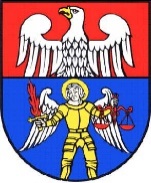 KARTA USŁUG NR: WGG-12Wydział Geodezji (WGG)Starostwo Powiatowe w Wołominie Strona: 1/2Strona: 1/2KARTA USŁUG NR: WGG-12Wydział Geodezji (WGG)Starostwo Powiatowe w Wołominie Załączniki: 0Załączniki: 0KARTA USŁUG NR: WGG-12Wydział Geodezji (WGG)Starostwo Powiatowe w Wołominie Ostatnia aktualizacja:24.04.2018 r.Ostatnia aktualizacja:24.04.2018 r.PRZEKSZTAŁCENIE PRAWA UŻYTKOWANIA WIECZYSTEGO W PRAWO WŁASNOŚCI NIERUCHOMOŚCIPRZEKSZTAŁCENIE PRAWA UŻYTKOWANIA WIECZYSTEGO W PRAWO WŁASNOŚCI NIERUCHOMOŚCIPRZEKSZTAŁCENIE PRAWA UŻYTKOWANIA WIECZYSTEGO W PRAWO WŁASNOŚCI NIERUCHOMOŚCIPRZEKSZTAŁCENIE PRAWA UŻYTKOWANIA WIECZYSTEGO W PRAWO WŁASNOŚCI NIERUCHOMOŚCIPodstawa prawna:ustawa z dnia 29 lipca 2005 roku o przekształceniu prawa użytkowania wieczystego w prawo własności nieruchomości (Dz. U. Nr 175, poz. 1459) z późn. zm.Podstawa prawna:ustawa z dnia 29 lipca 2005 roku o przekształceniu prawa użytkowania wieczystego w prawo własności nieruchomości (Dz. U. Nr 175, poz. 1459) z późn. zm.Podstawa prawna:ustawa z dnia 29 lipca 2005 roku o przekształceniu prawa użytkowania wieczystego w prawo własności nieruchomości (Dz. U. Nr 175, poz. 1459) z późn. zm.Podstawa prawna:ustawa z dnia 29 lipca 2005 roku o przekształceniu prawa użytkowania wieczystego w prawo własności nieruchomości (Dz. U. Nr 175, poz. 1459) z późn. zm.Wykaz potrzebnych dokumentów:wniosek z żądaniem o przekształcenie prawa użytkowania wieczystego w przypadku gruntów stanowiących własności Skarbu państwa złożony do starosty do dnia 2012 rokuodpis zwykły z Księgi WieczystejWykaz potrzebnych dokumentów:wniosek z żądaniem o przekształcenie prawa użytkowania wieczystego w przypadku gruntów stanowiących własności Skarbu państwa złożony do starosty do dnia 2012 rokuodpis zwykły z Księgi WieczystejWykaz potrzebnych dokumentów:wniosek z żądaniem o przekształcenie prawa użytkowania wieczystego w przypadku gruntów stanowiących własności Skarbu państwa złożony do starosty do dnia 2012 rokuodpis zwykły z Księgi WieczystejWykaz potrzebnych dokumentów:wniosek z żądaniem o przekształcenie prawa użytkowania wieczystego w przypadku gruntów stanowiących własności Skarbu państwa złożony do starosty do dnia 2012 rokuodpis zwykły z Księgi WieczystejOpłaty:Opłata skarbowa w kwocie 10 zł  za wydanie decyzji zgodnie z załącznikiem część I ust. 53 do ustawy o opłacie skarbowejOpłaty:Opłata skarbowa w kwocie 10 zł  za wydanie decyzji zgodnie z załącznikiem część I ust. 53 do ustawy o opłacie skarbowejOpłaty:Opłata skarbowa w kwocie 10 zł  za wydanie decyzji zgodnie z załącznikiem część I ust. 53 do ustawy o opłacie skarbowejOpłaty:Opłata skarbowa w kwocie 10 zł  za wydanie decyzji zgodnie z załącznikiem część I ust. 53 do ustawy o opłacie skarbowejMiejsce złożenia wniosku:Kancelaria Starostwa Powiatowego:05-200 Wołomin, ul. Prądzyńskiego 3, pokój 4 (I piętro).Kancelaria Starostwa Powiatowego:05-200 Wołomin, ul. Powstańców 8/10, (parter)Miejsce złożenia wniosku:Kancelaria Starostwa Powiatowego:05-200 Wołomin, ul. Prądzyńskiego 3, pokój 4 (I piętro).Kancelaria Starostwa Powiatowego:05-200 Wołomin, ul. Powstańców 8/10, (parter)Miejsce złożenia wniosku:Kancelaria Starostwa Powiatowego:05-200 Wołomin, ul. Prądzyńskiego 3, pokój 4 (I piętro).Kancelaria Starostwa Powiatowego:05-200 Wołomin, ul. Powstańców 8/10, (parter)Miejsce złożenia wniosku:Kancelaria Starostwa Powiatowego:05-200 Wołomin, ul. Prądzyńskiego 3, pokój 4 (I piętro).Kancelaria Starostwa Powiatowego:05-200 Wołomin, ul. Powstańców 8/10, (parter)Odpowiedzialna za załatwienie sprawy:Robert Denis  - Naczelnik Wydziału, Nr. telefonu:  (0-22) 787-30-10 wew.102e-mail:  wgg@powiat-wolominski.plOdpowiedzialna za załatwienie sprawy:Robert Denis  - Naczelnik Wydziału, Nr. telefonu:  (0-22) 787-30-10 wew.102e-mail:  wgg@powiat-wolominski.plOdpowiedzialna za załatwienie sprawy:Robert Denis  - Naczelnik Wydziału, Nr. telefonu:  (0-22) 787-30-10 wew.102e-mail:  wgg@powiat-wolominski.plOdpowiedzialna za załatwienie sprawy:Robert Denis  - Naczelnik Wydziału, Nr. telefonu:  (0-22) 787-30-10 wew.102e-mail:  wgg@powiat-wolominski.plSprawę załatwia i udziela szczegółowych wyjaśnień:Wydział Geodezji, 05-200 Wołomin, ul. Powstańców 8/10,  (I piętro, wejście B),Karolina Godlewska – pracownik I stopnia, (0-22) 787-30-10 wew.104, (pokój 14)e-mail: wgn@powiat-wolominski.plSprawę załatwia i udziela szczegółowych wyjaśnień:Wydział Geodezji, 05-200 Wołomin, ul. Powstańców 8/10,  (I piętro, wejście B),Karolina Godlewska – pracownik I stopnia, (0-22) 787-30-10 wew.104, (pokój 14)e-mail: wgn@powiat-wolominski.plSprawę załatwia i udziela szczegółowych wyjaśnień:Wydział Geodezji, 05-200 Wołomin, ul. Powstańców 8/10,  (I piętro, wejście B),Karolina Godlewska – pracownik I stopnia, (0-22) 787-30-10 wew.104, (pokój 14)e-mail: wgn@powiat-wolominski.plSprawę załatwia i udziela szczegółowych wyjaśnień:Wydział Geodezji, 05-200 Wołomin, ul. Powstańców 8/10,  (I piętro, wejście B),Karolina Godlewska – pracownik I stopnia, (0-22) 787-30-10 wew.104, (pokój 14)e-mail: wgn@powiat-wolominski.plGodziny pracy: poniedziałki:  1000 - 1800;  wtorki - piątki:  800 - 1600.Godziny pracy: poniedziałki:  1000 - 1800;  wtorki - piątki:  800 - 1600.Godziny pracy: poniedziałki:  1000 - 1800;  wtorki - piątki:  800 - 1600.Godziny pracy: poniedziałki:  1000 - 1800;  wtorki - piątki:  800 - 1600.Przewidywany termin rozpatrzenia wniosku:Według obowiązujących przepisów (Kodeks Postępowania Administracyjnego).Przewidywany termin rozpatrzenia wniosku:Według obowiązujących przepisów (Kodeks Postępowania Administracyjnego).Przewidywany termin rozpatrzenia wniosku:Według obowiązujących przepisów (Kodeks Postępowania Administracyjnego).Przewidywany termin rozpatrzenia wniosku:Według obowiązujących przepisów (Kodeks Postępowania Administracyjnego).Tryb odwoławczy:Od decyzji służy odwołanie do Wojewody Mazowieckiego (00-950 Warszawa, pl. Bankowy 3/5) za pośrednictwem organu wydającego decyzję, w terminie 14 dni od daty jej doręczenia.Tryb odwoławczy:Od decyzji służy odwołanie do Wojewody Mazowieckiego (00-950 Warszawa, pl. Bankowy 3/5) za pośrednictwem organu wydającego decyzję, w terminie 14 dni od daty jej doręczenia.Tryb odwoławczy:Od decyzji służy odwołanie do Wojewody Mazowieckiego (00-950 Warszawa, pl. Bankowy 3/5) za pośrednictwem organu wydającego decyzję, w terminie 14 dni od daty jej doręczenia.Tryb odwoławczy:Od decyzji służy odwołanie do Wojewody Mazowieckiego (00-950 Warszawa, pl. Bankowy 3/5) za pośrednictwem organu wydającego decyzję, w terminie 14 dni od daty jej doręczenia.Miejsce na notatki:Miejsce na notatki:Miejsce na notatki:Miejsce na notatki: